 … on Wednesday, January 2, 2019, you didn’t miss a thing. There was no meeting the day after New Year’s Day. Enjoy the rest of your holiday. See you all back on January 9th.  Yours in Rotary Service, 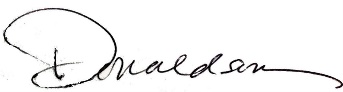 Loren, 7:10 Missed the Meeting EditorWestminster7:10 Rotary Club